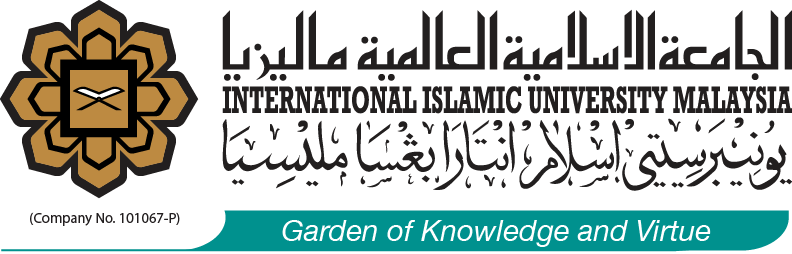 KULIYYAH OF SUSTAINABLE TOURISM AND CONTEMPORARY LANGUAGES (PAGOH CAMPUS)OFFICE OF POSTGRADUATE AND RESPONSIBLE RESEARCH PROPOSAL TO ORGANIZE: KSTCL FINAL YEAR STUDENTS’ BRIEFING ON POSTGRADUATE OPPORTUNITY   ORGANIZED BY: OFFICE OF DEPUTY DEAN (POSTGRADUATE & RESPONSIBLE RESEARCH)INTRODUCTIONThe purpose of the proposal is to highlight and seek approval from the Postgraduate Student Program Approval Committee (PGSPAC) members’ Approving Authority to organize an online sharing session entitled “KSTCL Final Year Students’ Briefing on Postgraduate Opportunity”. This session is part of the Project Action Plan of the DDPGR with the main objective to increase the number of KSTCL PG students. Subsequent session will be held soon focusing on different targets. The main audience of this session are from our current ENCOM and ARCOM undergraduate students. However, students from other Departments, Kulliyyah or Universities are welcome to participate. Our students will be awarded with STAR points for their participation.OBJECTIVES Following are the intended objectives of the events:To promote KSTCL PG programme to the final year studentsTo brief the final year students on opportunity to further their studies PROPOSED SPEAKER & PARTICIPANTS 3.1	Speakers:Programme Coordinators / Lecturers:Assoc. Prof. Dr. Afiza Mohamad Ali (MTESP)Dr. Abdul Kadir Sulaiman (MTASP)Postgraduate Students:Sr. Anis Azrina Anuar (MTASP)Sr. Rawdhah Paiz (MTESP)3.2	Participants:IIUM Undergraduate Students PROPOSED TENTATIVE OF THE PROGRAMME COMMITTEESProgramme Manager :    Dr. Samshul Amry Abdul LatifSecretary                      :    Sr. Che Nurul Hasima Che DaudFINANCIAL IMPLICATIONCONCLUSION It is hoped that the approving authority could approve the KSTCL Final Year Students’ Briefing On Postgraduate Opportunity.  APPROVALDate/ Day30th December 2021 / ThursdayVenue Via Google MeetTIME ACTIVITY 10.00 amRegistration10.10 amBriefing by Assoc. Prof. Dr. Afiza (MTESP)10.20 amBriefing by Dr. Abdul Kadir (MTASP)10.30 amSharing session – Sr. Anis Azrina & Sr. Rawdhah11.00 amDisperseNo. Particulars Quantity Amount (RM)Total Amount (RM)1. Honorarium for speakerNA2.Miscellaneous NAGRAND TOTAL GRAND TOTAL GRAND TOTAL GRAND TOTAL NAPrepared by:……….........................................Che Nurul Hasima Che DaudSecretary/ Programme ManagerDate:Verified by:……….........................................Sr. Nurul ‘Ain Buyong JafrilAssistant DirectorKulliyyah of Sustainable Tourism and Contemporary LanguagesDate: Recommended by:……….....................................Dr. Raja Noor Ashikin Raja AliasSenior Deputy DirectorKulliyyah of Sustainable Tourism and Contemporary LanguagesDate:Approved by:……….....................................Dr. Samshul Amry Abdul LatifChairman PGSPACKulliyyah of Sustainable Tourism and Contemporary LanguagesDate: